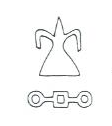                                             			INSTANCIA EXCMO. AYUNTAMIENTO        DE MONROYO   El que suscribe, por la presente instancia, Suplica a V.I. Se sirva acceder al  interesado                                                                                                          firmaSR. ALCALDE-PRESIDENTE DEL AYUNTAMIENTO DE MONROYO (Teruel)DíaMesAño